2013 – 2014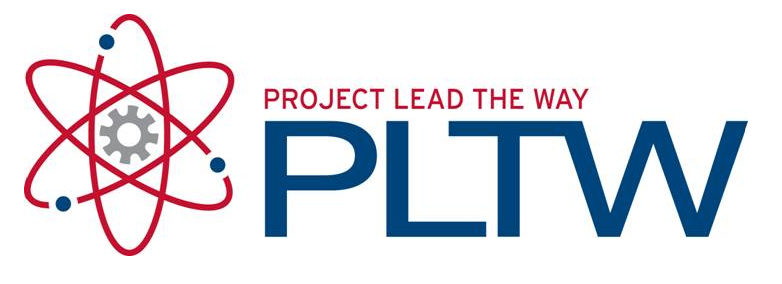 Introduction to EngineeringEOC ScoresGrade-based Scores% BreakdownsOfficial EoC ScoreGrade LevelOfficial EoC ScoreGrade LevelOfficial EoC ScoreGrade LevelOfficial EoC ScoreGrade Level89910911712898108116127981081151279710711412797107115.5069710711697107116971071169610611596105115961051159610511496104114961041149510311495106.13495104951049510495104951049310496.093939393939294.729th9th9th10th10th10th11th11th11th12th12th12thTOTALSTOTALSTOTALSTOTALS%%%7 - 97 - 95558888881112222222231.43%31.43%31.43%88.57%88.57%88.57%4 - 64 - 61818181313136663334040404057.14%57.14%57.14%88.57%88.57%88.57%1 - 31 - 3666111111000888811.43%11.43%11.43%TotalsTotals29292922222214141455570707070Class %Class %4.724.724.726.096.096.096.576.576.575.505.505.505.495.495.495.49ScoresScores9th9th9th9th10th10th10th11th11th11th12th12th12thTotalsTotals%%%990000111111000222.86%2.86%2.86%31.43%31.43%31.43%88.57%88.57%88.57%68.57%68.57%882222222222000668.57%8.57%8.57%31.43%31.43%31.43%88.57%88.57%88.57%68.57%68.57%773333555555111141420.00%20.00%20.00%31.43%31.43%31.43%88.57%88.57%88.57%68.57%68.57%664444666111111121217.14%17.14%17.14%57.14%57.14%57.14%88.57%88.57%88.57%68.57%68.57%553333777333111141420.00%20.00%20.00%57.14%57.14%57.14%88.57%88.57%88.57%68.57%68.57%4411111111000222111141420.00%20.00%20.00%57.14%57.14%57.14%88.57%88.57%88.57%31.43%31.43%3355551111110007710.00%10.00%10.00%11.43%11.43%11.43%11.43%11.43%11.43%31.43%31.43%221111000000000111.43%1.43%1.43%11.43%11.43%11.43%11.43%11.43%11.43%31.43%31.43%110000000000000000.00%0.00%0.00%11.43%11.43%11.43%11.43%11.43%11.43%31.43%31.43%TotalsTotals292929292222221515154447070Girls AvgBoys AvgBoys Avg5.655.445.44ScoresGirlsBoys911824741062105684311325201100Totals205070ScoresScoresGirlsGirlsBoysBoys995%5%2.0%2.0%8810%10%4.0%4.0%7720%20%20.0%20.0%6610%10%20.0%20.0%5530%30%16.0%16.0%4415%15%22.0%22.0%3310%10%10.0%10.0%220%0%2.0%2.0%110%0%0.0%0.0%TotalsTotals2020505070709th9th10th10th11th11th12th12thTOTALS%2013-14 7 - 9 7 - 9558888112231.43%2012-13 7 - 9 7 - 944999911113331.13% 4 - 6 4 - 61818131355444057.14%7-931.43% 4 - 6 4 - 6161616168816165652.83%7-931.13% 1 - 3 1 - 366111100811.43% 1 - 3 1 - 3446633441716.04%4-988.57%TotalsTotals29292222141455704-983.96%TotalsTotals2424313120203131106Class %Class %4.724.726.096.096.576.575.505.505.49Girls AvgBoys AvgTotal AvgClass %Class %4.834.835.425.425.955.955.775.775.495.655.445.49Girls AvgBoys AvgTotal Avg4.945.595.49ScoresScores9th9th10th10th11th11th12th12thTotals%990011110022.86%990011111132.83%882222220068.57%8811551133109.43%77335555111420.00%77333377772018.87%66445511111217.14%66557755992624.53%55336633111420.00%55445522441514.15%4411117722111420.00%44774411331514.15%3355111100710.00%33114433331110.38%221100000011.43%223311001154.72%110000000000.00%110011000010.94%TotalsTotals2929222215154470TotalsTotals2424313120203131106